ANALISA CVE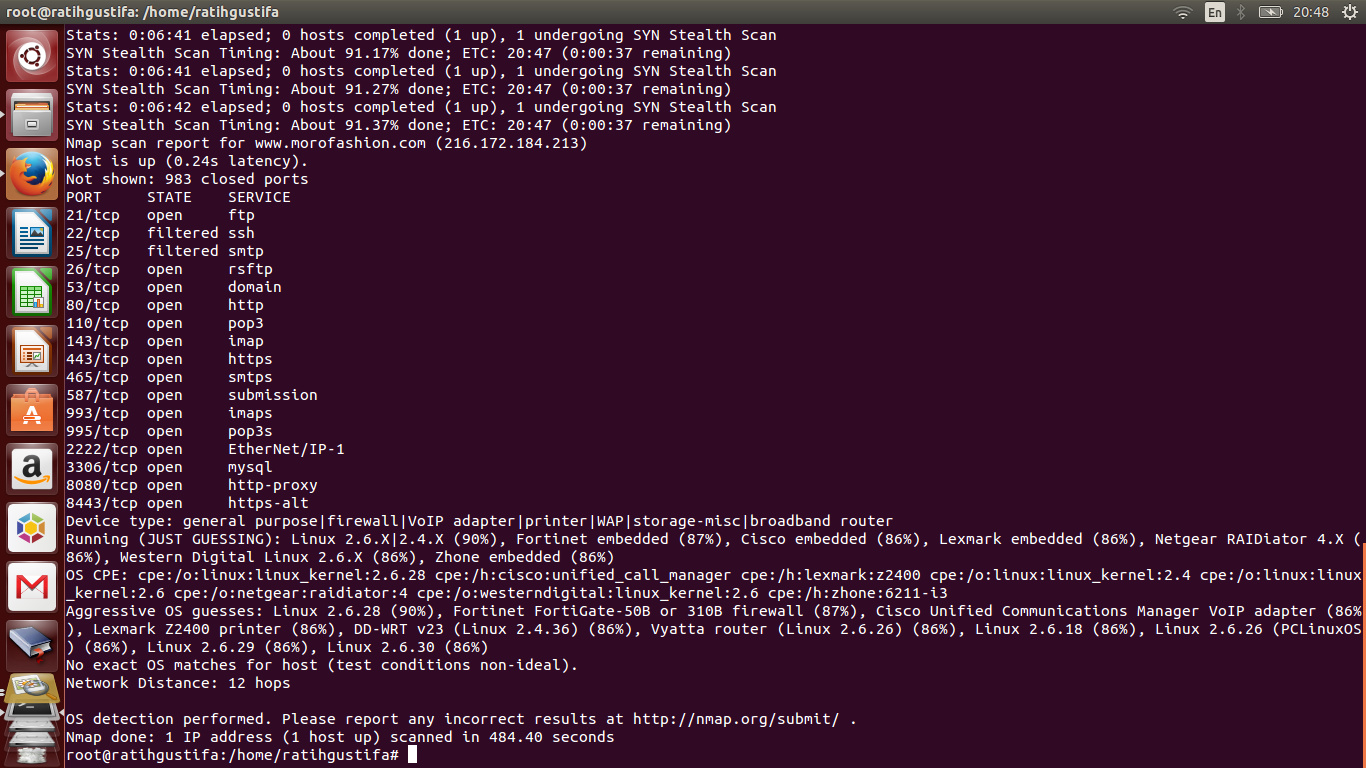 Linux 2.6.28 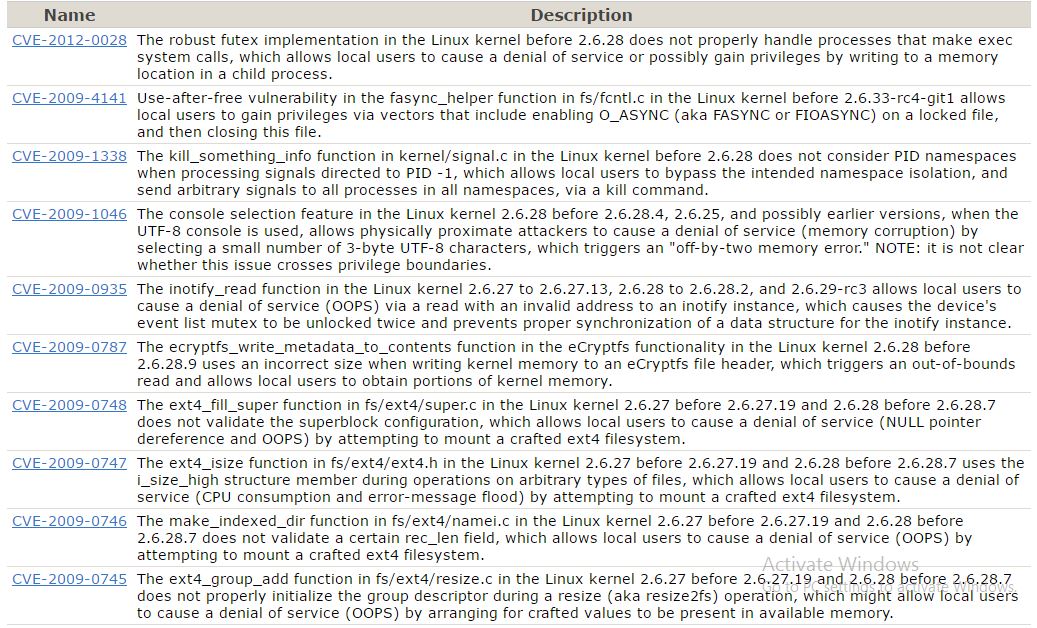 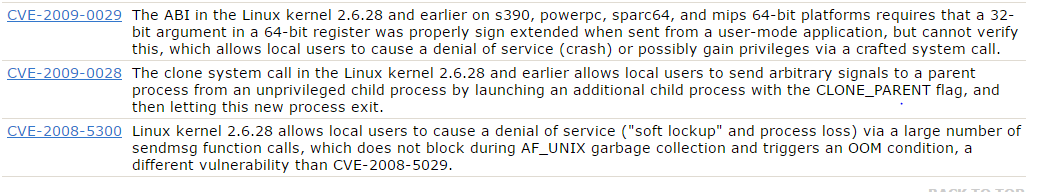 Linux 2.4.36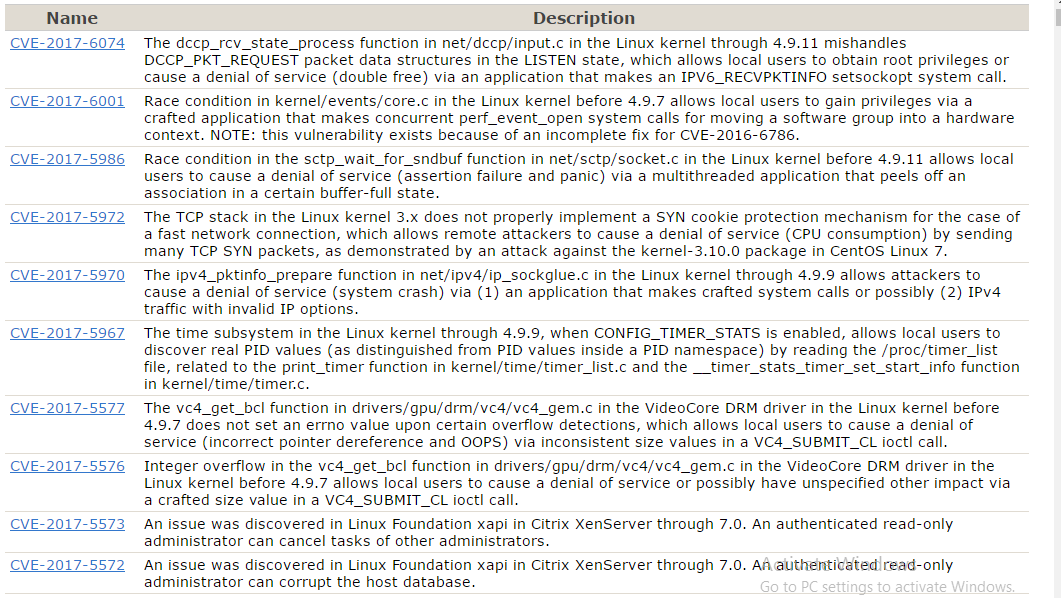 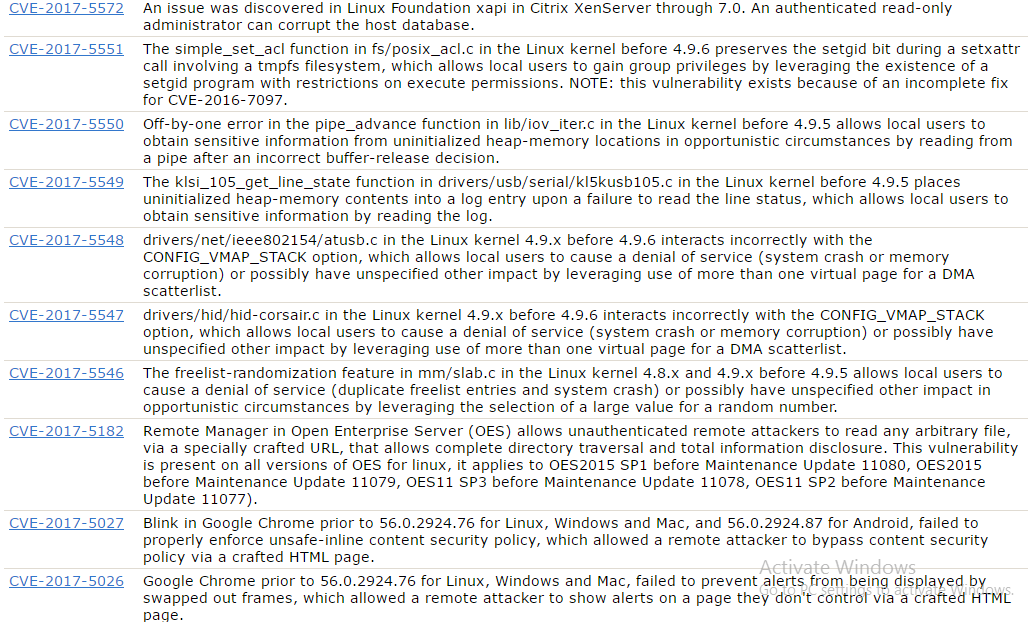 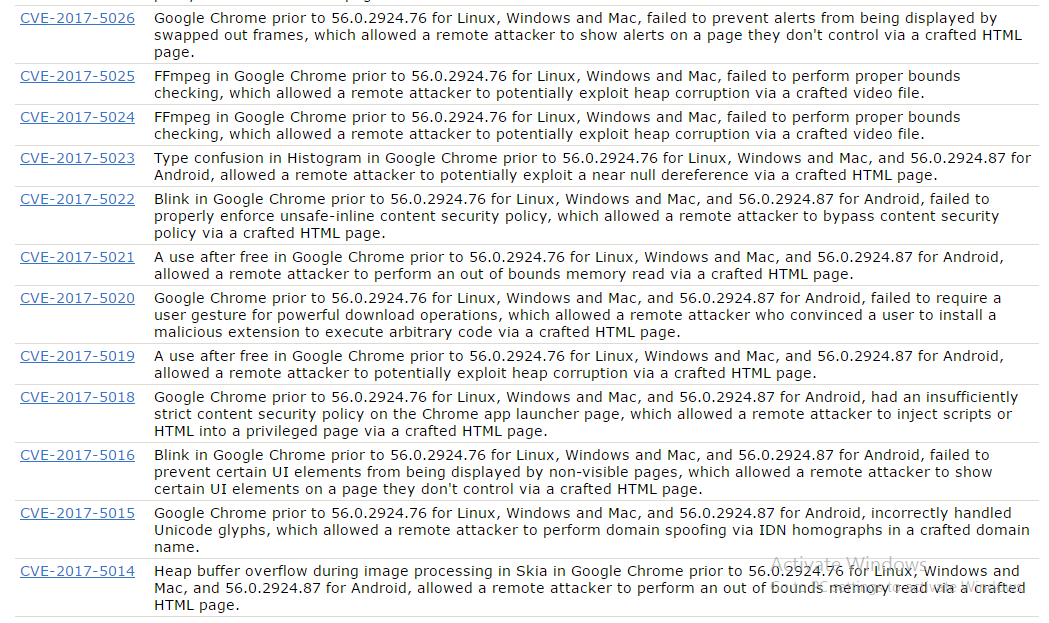 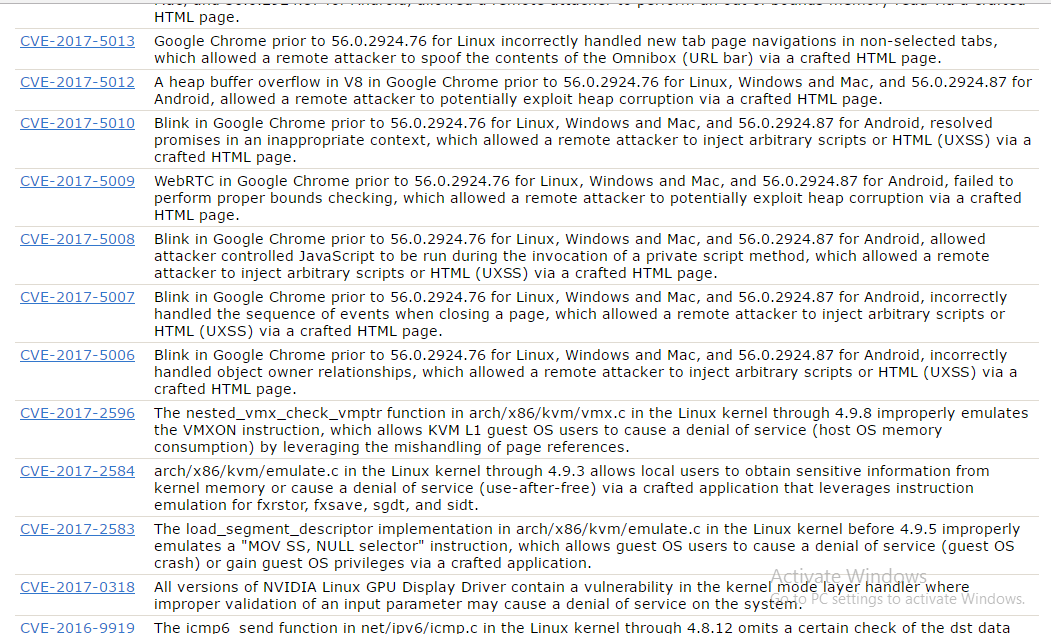 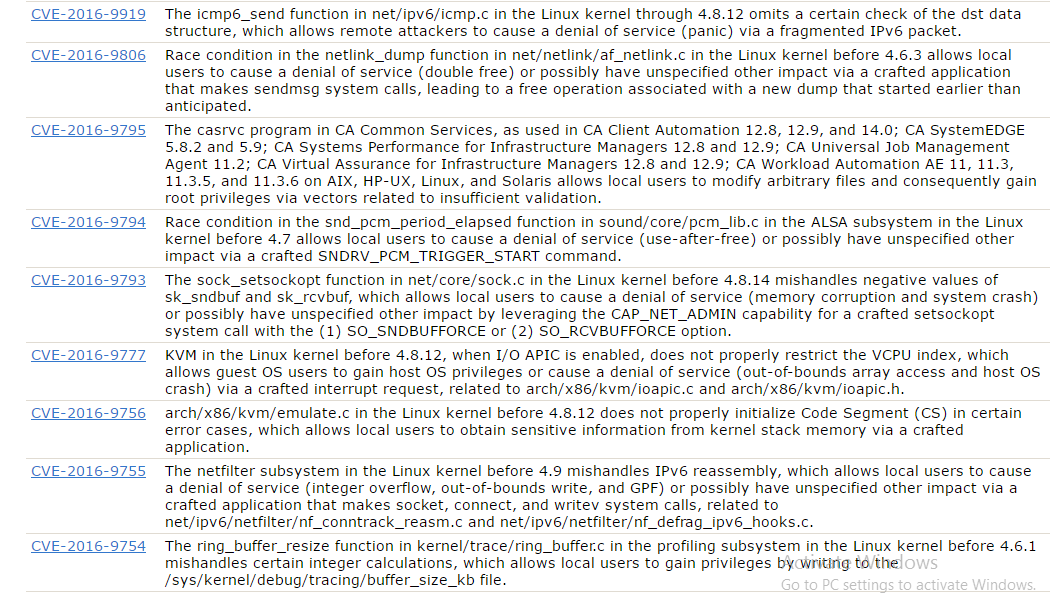 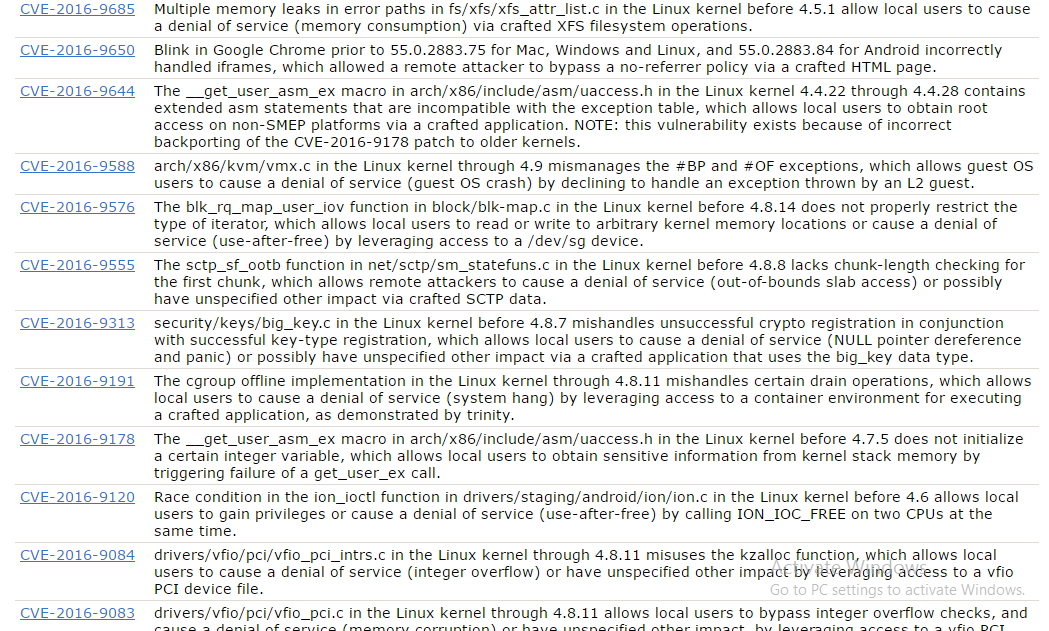 Linux 2.6.26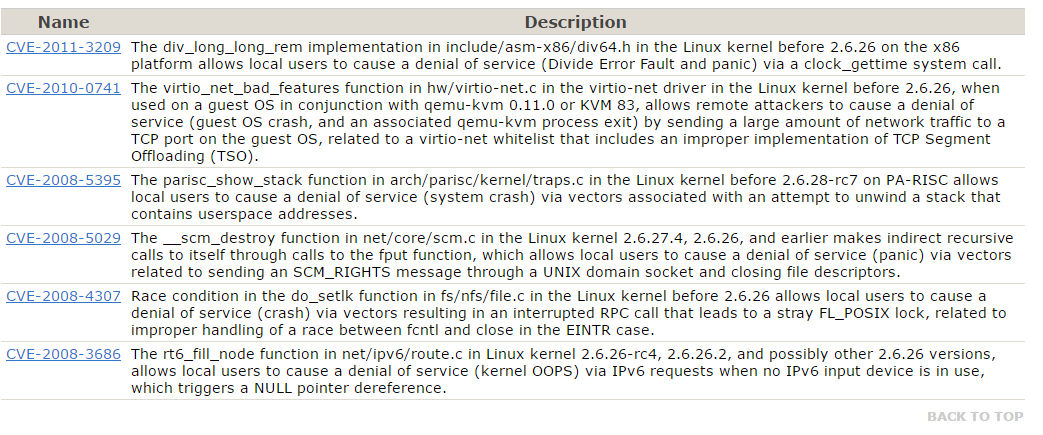 2.6.18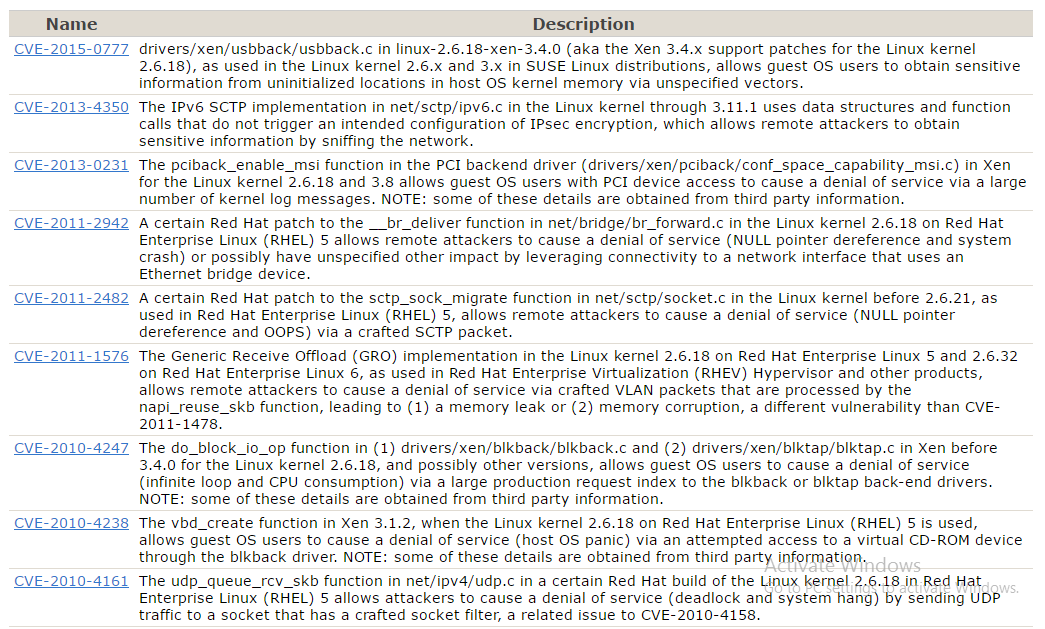 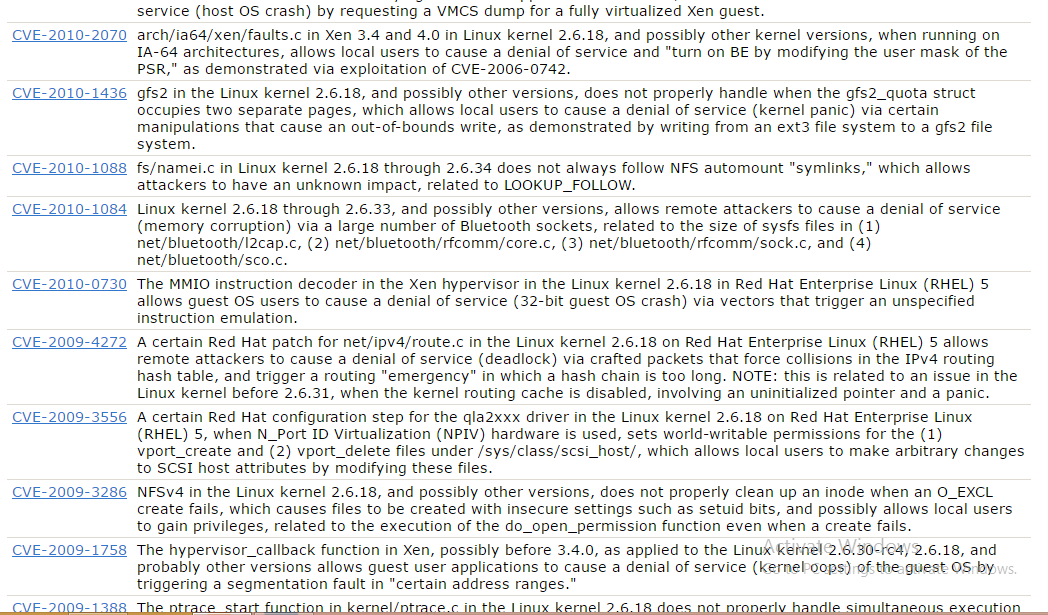 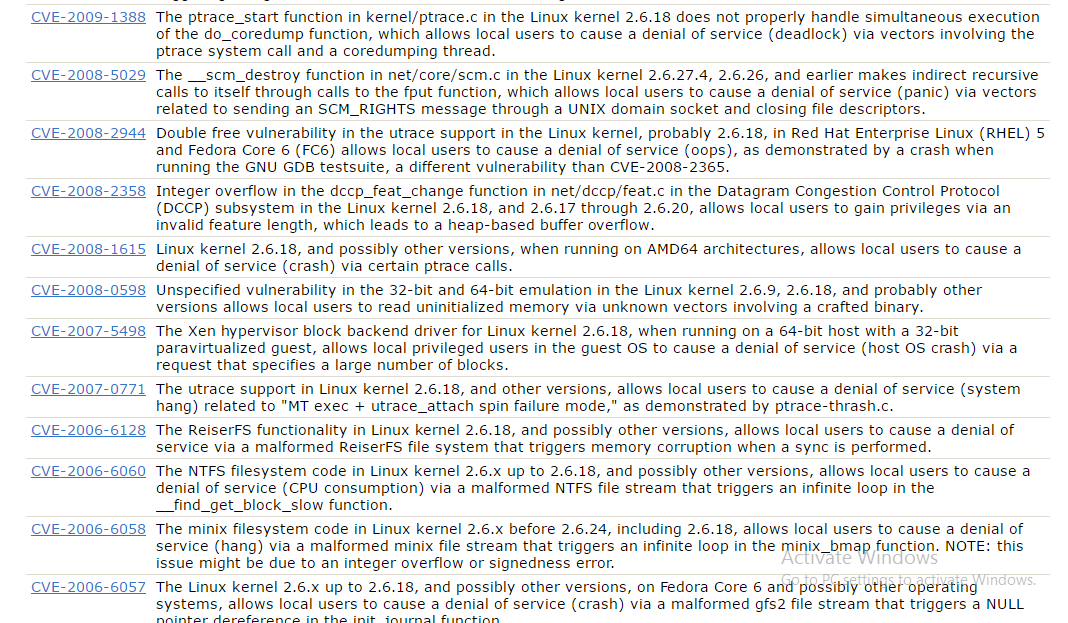 